هو السامع المجيب اى أهل بها قسم بمالك ملكوت أسما كه...حضرت بهاءاللهاصلی فارسی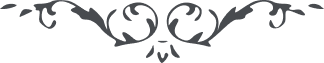 من آثار حضرة بهاءالله – لئالئ الحكمة، المجلد 3، لوح رقم (205)هو السامع المجيبای اهل بها قسم بمالك ملكوت اسما كه معرضين از علما و امرا كه امروز بنار بغضا مشتعلند لدى الله مذكور نبوده و نيستند، هر بصری امثال آن نفوس را بمثابهٴ سارق و قاتل مشاهده مينمايد چه كه شئونات انسانيّه از ايشان ظاهر نه، لا زال در صدد جان و مال ناس بوده و هستند، چنانچه مشاهده نموده و مينمائيد از مال ناس جمع نموده و ثروت يافته‌اند و بر ايشان تكبّر مينمايند، در حقيقت ذليل‌ترين نفوس عالمند و لكن در ظاهر خود را بالوان مختلفه می آرايند والْعِزَّةُ لِيْ ميگويند، لَعَمْرِيْ نفسيكه اقلّ از خردل صاحب امتياز و ادراك باشد امثال آن نفوسرا معدوم ميشمرد، نَعِيْمًا لَكَ بِما سَمِعْتَ نِدآئِيْ وَأَقْبَلْتَ إِلى أُفُقِيْ وَنَطَقْتَ بِثَنائِيْ وَفُزْتَ بِعِرْفانِي الَّذِيْ خَلَقْنا الْكُلَّ لَهُ، الْبَهآءُ عَلَيْكَ وَعَلى مَنْ قامَ عَلى خِدْمَةٍ الأَمْرِ بِقِيامٍ ثابِتٍ مُسْتَقِيْمٍ.